Name _______________________________________________________ Date ___________________________ Period _________TEXTBOOK READING: Week 8 (Heat in Changes of State—p. 520-524)Pre-Reading “to dos”Taken From the SQ3R Method by Dartmouth College (Academic Skills Center, 2001)= WRITE on Note Making Guide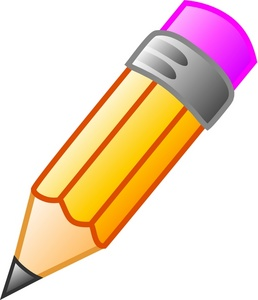 1) READ Section Title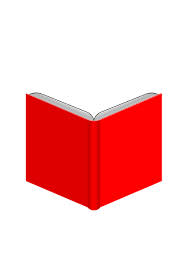 WRITE Section Title2) READ Guide for Reading on first page of section3) READ Section Assessment at the end of the sectionWRITE ?s you have about this section 4) SKIM chapter by reading bold headings, turn each bold heading into a question you can answer while you readWRITE these questions and think about plausible answers before you read6) STOP- LOOK at figures, charts, graphs, images, maps, etc.8) READ chapter with smoothness and alertness to answer your questions from #4WRITE notes, in your own words, based on the questions you wrote in #49) Without looking at your book or notes, mentally visualize, in your own words, the most important points of the material immediately upon completing the reading.WRITE 3-5 main points from reading.Note Making GuideSection 17.3 Title= _______________________________________________________________________________ (520-524)Questions I have about this section=1) ______________________________________________________________________________________________________________________2) ______________________________________________________________________________________________________________________3) ______________________________________________________________________________________________________________________Section Headings (turned into questions, A-D + Notes)=A) How are heats of fusion and solidification measured?Notes:_____________________________________________________________________________________________________________________________________________________________________________________________________________________________________________________________________________________________________________________________________________________________________________________________________________________________________________________________________________________________________________________________________________________________________________________B) How are _____________________________________________________________________________________?Notes:_____________________________________________________________________________________________________________________________________________________________________________________________________________________________________________________________________________________________________________________________________________________________________________________________________________________________________________________________________________________________________________________________________________________________________________________4-5 Main Points from the Reading in YOUR OWN WORDS=_____________________________________________________________________________________________________________________________________________________________________________________________________________________________________________________________________________________________________________________________________________________________________________________________________________________________________________________________________________________________________________________________________________________________________________________